Frühlingsknotenblume (Leucojum vernum, Narzissengewächs)
Merkmale 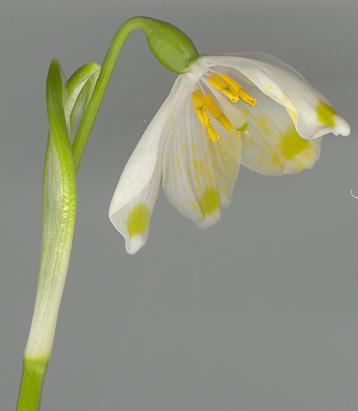 10 – 30 cm hochder blattlose Stängel wird von einer etwa 3,5 cm 
langen Blattscheide überragt 6 gleich lange Blütenkronblätter 6 StaubblätterStandort: feuchte Stellen, Auwiesen und -wälderBlütezeit: Februar bis April Fortpflanzung: durch Bienen oder Tagfalter bestäubt (auch Selbstbestäubung)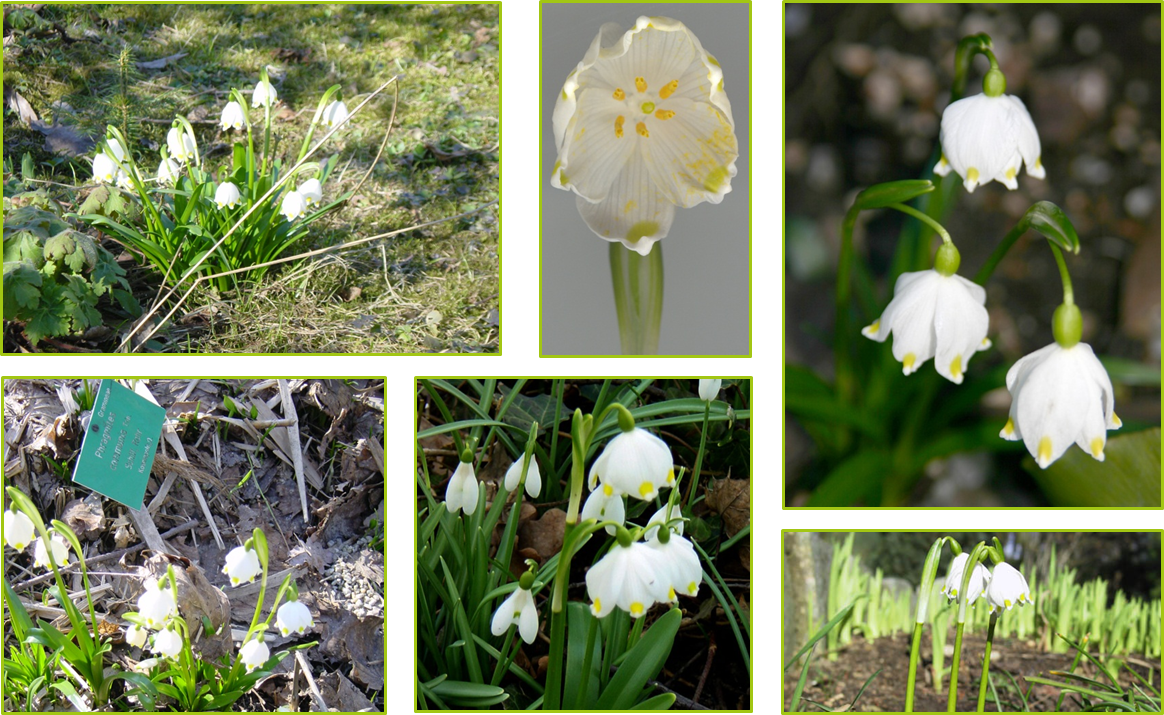 
Hast du gewusst?Die Frühlingsknotenblume ist die Schwester des Schneeglöckchens. Deshalb sagt man zu ihr auch „Großes Schneeglöckchen“, manche bezeichnen sie als Märzenbecher oder Sommertürchen. Sie unterscheidet sich vom Schneeglöckchen durch die rundliche und geschlossene Form. Außerdem duftet die Frühlingsknotenblume. Die Frühlingsknotenblume ist giftig!